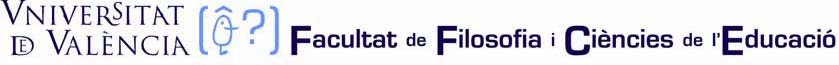 DOCTORAT PROGRAMA EN EDUCACIÓ (99-2011 RD)INSTRUCCIONS per emplenar i presentar el document d'activitats (1er any)1.- El document d'activitats ha de reflectir les activitats desenvolupades pel/la doctorand/a en el present curs acadèmic: 1er (poden reservar-se hores per ser utilitzades en el següent curs (2on), si el/la doctorand/a realitza més hores d’aquelles preceptives establertes per al primer curs: 60 hores de transversal, més de 40 hores de formació específica).2.- Les activitats transversals activitats no han de figurar al document d'activitats ja que l'Escola de Doctorat té constància i control d'elles.3.- Dins les activitats de formació específica es marcaran els cursos que s’hagen realitzat dins de cadascuna de les línies de treball que s’ofereixen al doctorat, fins un total de 40h. Tots ells aniran acompanyats de la justificació del coordinador/a de la línia de recerca de cada departament.4.- En cas d’estar realitzant el doctorat a temps parcial, les hores realitzades i justificades cada any poden repartir-se entre els diferents anys de treball, de manera que a la fi es completen la totalitat de les hores estipulades al programa.Una vegada completat el Document d'Activitats, el/la doctorand/a haurà d'obtenir l'informe favorable del/la tutor/a i director/a/rs/es. Això es reflecteix al final de la primera pàgina del document, on han de signar totes les persones implicades i donar la seva avaluació.TERMINI DE PRESENTACIÓ: 1ª CONVOCATÒRIA: ÚLTIM DIA HÀBIL DEL MES DE JUNY2ª CONVOCATÒRIA: ÚLTIM DIA HÀBIL DEL MES DE GENERL’emplenament de les actes per part de la Comissió Acadèmica ha de fer-se en els mesos de març i setembre respectivament. Aquelles persones que, presentada la seua documentació i, si fora necessari, hagueren de fer correccions, podran fer-ho durant els mesos de juliol i febrer.Article 11 R.D. 99/2011"7. Anualment la Comissió acadèmica del programa valorarà el pla de recerca i el document d'activitats juntament amb els informes que a tal efecte hauran d’emetre el Director i el tutor. En cas que la Comissió Acadèmica detecte mancances importants, podrà sol·licitar que el doctorand presente un nou pla d'investigació en el termini de sis mesos. En el cas que les deficiències continuen produint-se, la Comissió acadèmica haurà d’emetre un informe motivat i el doctorand causarà baixa definitiva en el programa." FORMA DE PRESENTACIÓ:Preferentment, la presentació de la documentació es realitzarà personalment en el Deganat de la Facultat de Filosofia i Ciències de l' Educació, de dilluns a divendres de 8:30 a 14:30 hores.En casos excepcionals, la documentació pot ser enviada per correu electrònic (escanejada), sempre que es compleixen els requisits següents:( a) Sempre seran enviats des dels comptes de correu electrònic que se’ls assigna com a estudiants (usuari@alumni.uv.es) a la següent adreça: doctoradoedu@uv.es b) Tots els documents han d’anar signats, tant per la persona interessada, com pel seu tutor/tutora i director/a/rs/es. No seran valorats per la Comissió aquells documents en els quals manque cap signatura.ABANS D’EMPLENAR EL SEU DOCUMENT D’ACTIVITATS, LLIJA DETINGUDAMENT LES INSTRUCCIONS València,                   de                                  de 20Signat: ____________________________Signatura del doctorand/doctorandaEls signants, en qualitat de tutora/tutor i/o directora/director, emeten el següent informe del DOCUMENT D’ACTIVITATS presentat perNa/En______________________________________________________________________________Per al seu trasllat a la Comissió Acadèmica del Programa.València, _______ de _________________________ de 20____COORDINADOR DEL PROGRAMA DE DOCTORAT EN EDUCACIÓCOORDINADOR DEL PROGRAMA DE DOCTORAT EN EDUCACIÓCOMPUT D’HORES DE FORMACIÓ ESPECÍFICACOORDINADOR DEL PROGRAMA DE DOCTORAT EN EDUCACIÓ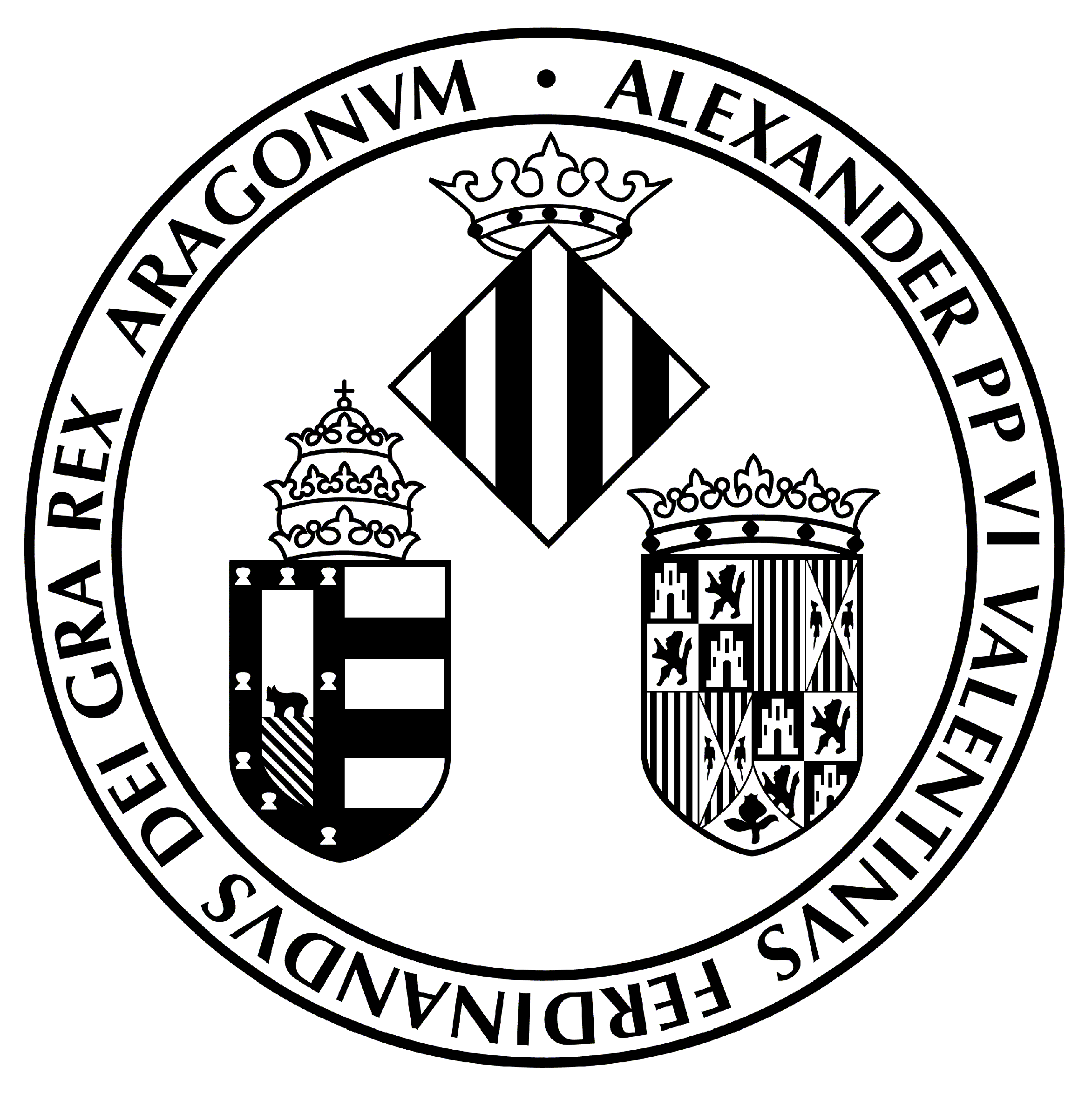 Universitat de ValènciaFacultat de Filosofia iCiències de l’EducacióDOCUMENT D’ACTIVITATS DEL DOCTORAND/DOCTORANDAESTUDIANTS 1er. ANY (TEMPS PARCIAL I TEMPS COMPLET)PROGRAMA DE DOCTORAT EN EDUCACIÓ REGULAT PER RD 99/2011CURS ACADÈMIC 20____ /20______***NO ES CONTABILITZARAN LES ACTIVITATS QUE NO ES JUSTIFIQUEN DOCUMENTALMENTNIF/NIE/Nº PASAPORTNOMCOGNOMSLÍNIA D’INVESTIGACIÓ:MODALITAT DE PERMANÈNCIA:  TEMPS PARCIAL  TEMPS COMPLETANY DE PERMANÈNCIA EN EL PROGRAMA:   1er. ANY    2on. ANYINFORME ANUAL TUTORA/TUTOR I/O DIRECTORA/DIRECTOR DOCUMENT D’ACTIVITATSDirectora/Director/Directores/DirectorsDNIINFORMEINFORME             POSITIU                  NEGATIU             POSITIU                  NEGATIU             POSITIU                  NEGATIUTutora/TutorDNIINFORMEINFORME             POSITIU                  NEGATIUSignat:Signat:Signat:Signat:Signat:Signat:Signat:Signat:La tutora/El tutorLa tutora/El tutorDirectora/Director 1Directora/Director 1Directora/Directora 2Directora/Directora 2Directora/Director 3Directora/Director 3Universitat de ValènciaFacultat de Filosofia iCiències de l’EducacióDOCUMENT D’ACTIVITATS DEL DOCTORAND/DOCTORANDAESTUDIANTS 1er. ANY (TEMPS PARCIAL I TEMPS COMPLET)PROGRAMA DE DOCTORAT EN EDUCACIÓ REGULAT PER RD 99/2011CURS ACADÈMIC 20____ /20______***NO ES CONTABILITZARAN LES ACTIVITATS QUE NO ES JUSTIFIQUEN DOCUMENTALMENTNIF/NIE/Nº PASAPORTNOMCOGNOMSLínia: Investigació en Didàctica i Organitzacions EducativesNº HORESLínia: Estudis Històrics, Polítics i Comparats de l’EducacióNº HORES  Presentació línia2  Presentació línia2     Construcció i desenvolupament  de la pedagogia crítica en educació3    Temes, problemes i tendències en política de l’educació3     Tecnologies digitals dins i fora de l’aula3    Polítiques educatives neoliberals: el districte únic escolar3    Construcció d’una metodologia d’investigació des de l’anàlisi de situacions d’aula en Educació Infantil. La relació Teoria Pràctica.3   Micropolítica de l’educació, Alumnat, docents i aules3    Habitar la investigació educativa4    Educació inclusiva: reptes, tendències i esperances3     Metodologia cualitativa a l’àrea d’educació: introducció a Atlas.ti3    L’Educació Comparada com a disciplina i àmbit d’investigació: fonts i recursos de documentació3    Metodologia d’investigació sobre estratègies didàctiques en entorns docents digitalitzats3    La investigació en Educació Comparada i Internacional3    Principis teòrics i aplicabilitat investigadora de la pedagogia comunicativa crítica4    Tendències internacionals en la Formació del Professorat a Europa3  El procés d’investigació en la tesi doctoral. El mètode Delphi 3    Història i memòria de l’educació. Patrimoni educatiu, fonts per a la investigació i difusió històric-educativa3   Anàlisi de la cultura mediàtica i investigació per a una coeducació audiovisual crítica I: Del còmic al cine3    Raons, modes i propostes per a l’estudi històric de l’educació3    Anàlisi de la cultura mediàtica i investigació per a una coeducació audiovisual crítica II: De la televisió a la cultura postelevisiva3    Gènere i història de l’educació3    Atendre l’ofici docent en una relació sensible amb l’educatiu: la narrativa com a pràctica d’indagació3    Presentació de tesis doctorals3   Propostes de diversitat cultural en educació3    Estratègies i recursos en el procés d’elaboració d’una tesi doctoral3    Intervenció a l’escola per a la millora de la responsabilitat3TOTAL HORES REALITZADES:TOTAL HORES REALITZADES:Universitat de ValènciaFacultat de Filosofia iCiències de l’EducacióDOCUMENT D’ACTIVITATS DEL DOCTORAND/DOCTORANDAESTUDIANTS 1er. ANY (TEMPS PARCIAL I TEMPS COMPLET)PROGRAMA DE DOCTORAT EN EDUCACIÓ REGULAT PER RD 99/2011CURS ACADÈMIC 20____ /20______***NO ES CONTABILITZARAN LES ACTIVITATS QUE NO ES JUSTIFIQUEN DOCUMENTALMENTNIF/NIE/Nº PASAPORTNOMCOGNOMSLínIa: Metodologia de la Investigació, Avaluació, Orientación i Diagnòstic en EducacióNº HORESLínea: Investigación en las acciones pedagógicas y el desarrollo socio-educativoNº HORAS  Presentació línia2 Presentació línia2    Marc general: El Pla General d’Investigació. Criteris de qualitat.3 Bases conceptuals i temes principals en lainvestigació Socioeducativa (I)4    Organització i redacció d’informes d’investigació2 Bases conceptuals i temes principals en la investigació Socioeducativa (II)4    Documentació educativa i revisió de la literatura2    Fonts i recursos per a la investigació Socioeducativa4    Instruments i Tècniques de recollida d’informació (I) visió general3    Metodologia d’investigació quantitativa. Projectes d’investigació realitzats o en curs4    Instruments i Tècniques de recollida d’informació (II) entrevista i anàlisi  de contingut3    Metodologia d’investigació qualitativa. Projectes d’investigació realitzats o en curs4    Avanços en evaluació: Investigació sobre metodologia d’evaluació  d’institucions  i sistemes educatius4    Pautes metodològiques per al diseny d’una tesi doctoral2    Anàlisi de Dades Descriptives : Introducció, factorial, cluster, mdscal3    Revisió del projecte inicial de tesi amb el/la tutor/tutora2    Ferramentes tecnològiques de recolzament a la investigació educativa3    Participació en congressos, seminaris i reunions científiques8    Medició avançada4TOTAL HORES REALITZADES:    Análisi de dades explicatives (I): Introducció /manova/discriminante/regresió3    Análisi de dades explicatives (II): Introducció /manova/discriminante/regresió4    Anàlisi de dades explicatives (III): Regresió ampliada3TOTAL HORES REALITZADES:RECONEGUDES(A COMPLIMENTAR PER LA COMISSIÓ ACADÈMICA DEL PROGRAMA)VIST-I-PLAU EL COORDINADOR DEL PROGRAMA:50258SEMINARIS DE FORMACIÓ ETAPA BÀSICA (55 HORES)